Уважаемые родители и дети!На платформе LogicLike.com для вашего внимания предоставлено 3500 логических заданий с ответами: ребусы, задачи, вопросы и головоломки.Ребусы для детей: картинки с буквами, цифрами и знаками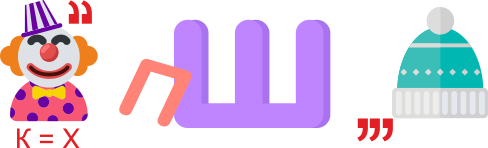 Попробуйте курс ЛогикЛайк «ВСЯ ЛОГИКА В ИГРОВОЙ ФОРМЕ»! Гибкий ум и уверенность Занятия на LogicLike позволят   вам и вашему ребенку  развить  логическое и нестандартное мышление. Сформирует уверенность: «Смогу решить любую задачу»!Фундамент успеха научит работать с информацией, потренирует память и внимание. Разовьет познавательный интерес и интеллектуальные способности.Глоток «свежего воздуха» Вы, родители сможете потратить 20-30 минут на себя, пока ребёнок развивается. Кстати, заниматься на ЛогикЛайк интересно и взрослым.Ссылка на сайт  https://logiclike.com/math-logic/rebusy